ОТЧЕТо результатах деятельности государственного образовательного учрежденияи об использовании закрепленного за ним государственного имуществаза 2013 годНаименование органа,осуществляющего функции и полномочия учредителя Министерство образования Московской областиАдрес фактического местонахождениягосударственного образовательного учреждения 140600, Московская область, г.Зарайск, ул.Пионерская, д.20Общие сведения о государственном образовательном учреждении1.1. Основные виды деятельности государственного образовательного учреждения и иные виды деятельности, не являющиеся основными, которые государственное образовательное учреждение вправе осуществлять в соответствии с его учредительными документами:   -  реализация основных профессиональных образовательных программ – программ подготовки специалистов среднего звена;   -  реализация дополнительных профессиональных программ – программ повышения квалификации и переподготовки.1.2. Перечень услуг (работ), которые оказываются государственным образовательным учреждением потребителям за плату в случаях, предусмотренных нормативными правовыми актами с указанием потребителей указанных услуг (работ):   -  предоставление общежития для обучающихся.1.3. Перечень разрешительных документов, на основании которых государственное образовательное учреждение осуществляет деятельность:   -  Устав Государственного бюджетного образовательного учреждения среднего профессионального образования Зарайский педагогический колледж имени В.В.Виноградова Московской области утвержденный приказом министра образования Правительства Московской области от 19.12.2011г. № 3784, зарегистрирован в Межрайонной ИФНС России № 8 по МО за № 2115072024626;   -  Лицензия на осуществление образовательной деятельности серия 50Л01 № 0000567, регистрационный № 70389 от 05 марта 2013г., срок действия - бессрочно;   -   Свидетельство о государственной аккредитации серия 50А01 № 0000345, регистрационный № 2104 от 25 апреля 2013г., действительна до 25 апреля 2019г.;   -  Свидетельство о государственной регистрации права на постоянное (бессрочное) пользование земельного участка, находящегося по адресу: Московская область, г. Зарайск, ул. Пионерская, д.20, серия 50-AB № 495955, кадастровый № 50:38:007 02 01:0008;   -  Свидетельство о внесении записи в Единый государственный реестр юридических лиц серия 50 № 011767483 от 29.12.2011г., ОГРН 1025001720589;   -  Свидетельство о постановке на учет российской организации в налоговом органе по месту нахождения серия 50 № 011767503, дата постановки на учет - 23.09.1994г., ИНН/КПП 5014003265/501401001.1.4. Сведения о штатной численности работников государственного образовательного учреждения:1.5. Средняя заработная плата сотрудников государственного образовательного учреждения за отчетный период:II. Результат деятельности государственного образовательного учрежденияСправочно:Просроченная кредиторская задолженность:на начало отчетного периода ___________0,00________ руб.на конец отчетного периода ___________0,00________ руб.Причины образования просроченной кредиторской задолженности:Просроченная дебиторская задолженность:на начало отчетного периода ________0,00__________ руб.на конец отчетного периода _________0,00_________ руб.Причины образования дебиторской задолженности, нереальной к взысканию:Общая сумма выставленных требований в возмещение ущерба по недостачам и хищениям материальных ценностей. Денежных средств, а также от порчи материальных ценностей: ________0,00__________ руб.Исполнение плана финансово-хозяйственной деятельностиСправочно:Остаток средств на начало года ___14 066,63__руб.Остаток средств на конец года ______0,00____ руб.Дополнительные сведения по платным услугамIII. Об использовании имущества, закрепленного за учреждением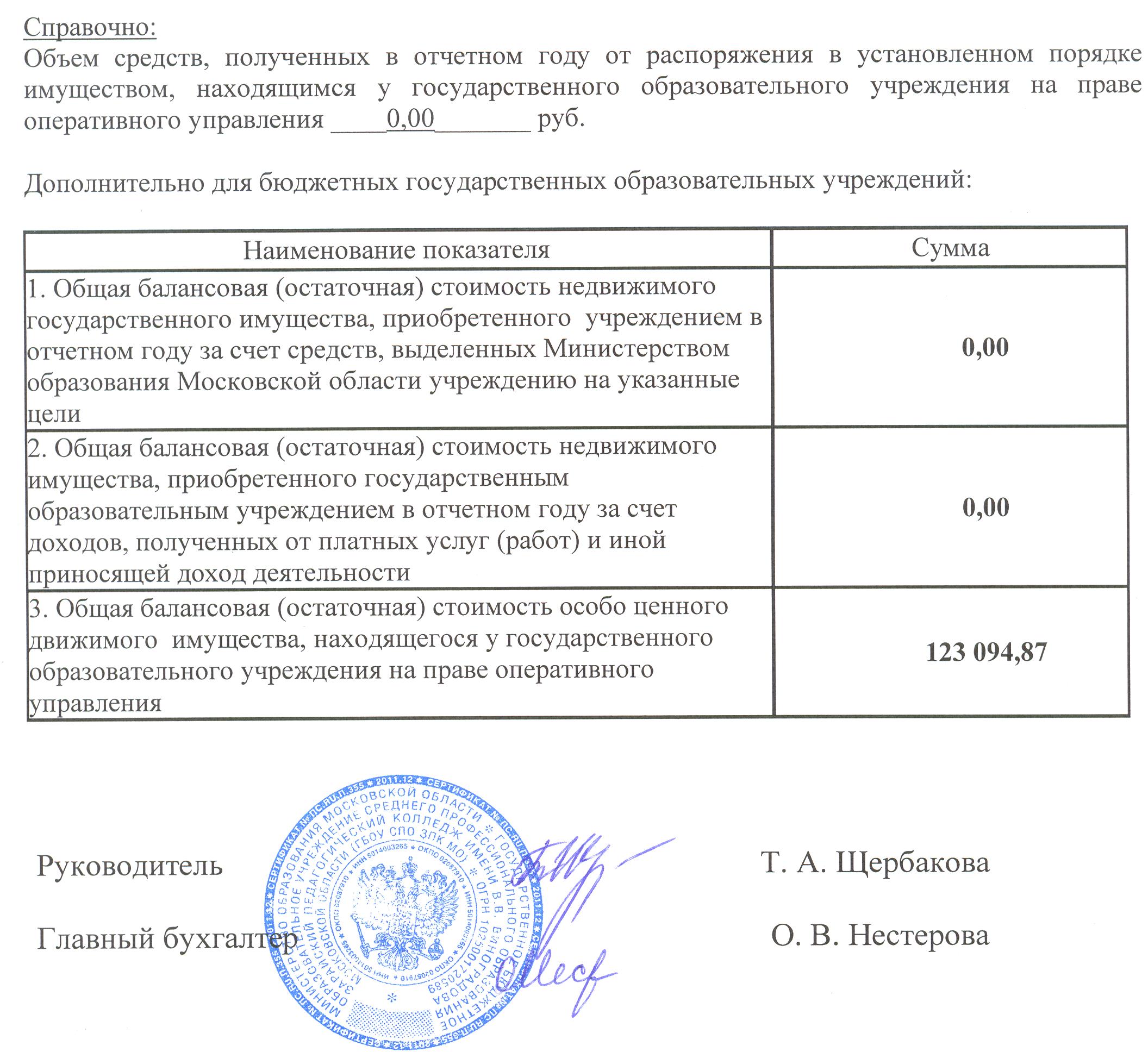 Приложениек Порядку составления отчета о результатах деятельности государственного образовательного учреждения, в отношении которого функции и полномочия учредителя осуществляет Министерство образования Московской области и об использовании закрепленного за ним государственного имуществаКОДЫФормапо КДФ«_01___» _____января_________2014 годДатаНаименование государственногообразовательного учреждения Государственное бюджетное образовательное учреждение среднего профессионального образования Зарайский педагогический колледж имени В.В.Виноградова Московской областипо ОКПО02087910Идентификационный номерналогоплательщика (ИНН) 5014003265Код причины постановкина учет учреждения (КПП) 501401001Единицы измерения показателей: руб.По ОКЕИ383Наименование показателяНа начало отчетного периода На конец отчетного периода  Причины изменения численностиСотрудники, всего (целые ед.)8080       из них:сотрудники, относящиеся к основному персоналу3735сотрудники, относящиеся к административно-управленческому персоналу 1414сотрудники, относящиеся к иному персоналу2931Наименование показателяСреднегодовая заработная платаСреднегодовая заработная платаСреднегодовая заработная платаНаименование показателяЗа счет средств бюджетаЗа счет средств от оказания платных услуг и иной приносящей доход деятельностиИТОГОСотрудники, всего (целые ед.)27 760027 760       из них:сотрудники, относящиеся к основному персоналу41 988041 988сотрудники, относящиеся к административно-управленческому персоналу 31 082031 082сотрудники, относящиеся к иному персоналу11 090011 090Наименование показателяНа начало отчетного периодаНа конец отчетного периодаВ % к предыдущему отчетному году1. Нефинансовые активы, всего:63 457 110,9163 782 803,54+ 0,5         из них:1.1. Остаточная стоимость основных средств25 602 425,2624 943 739,83-2,571.2. Амортизация основных средств37 854 685,6538 839 063,71+2,601.3. Остаточная стоимость нематериальных активов0,000,001.4. Амортизация нематериальных активов0,000,001.5. Материальные запасы1 734 509,641 231 482,43-29,02. Финансовые активы, всего16 853,6241 805,42         из них:2.1. Денежные средства14 066,630,002.2. Расчеты с дебиторами2 786,9941 805,42+1400,03. Обязательства, всего500,0526 072,09           из них:3.1. Расчеты по принятым обязательствам948,1828 409,55+2896,03.2.Расчеты по платежам в бюджеты-448,13-2 337,46+421,753.3. Прочие расчеты с кредиторамиНаименование показателяКод бюджет-ной классифи-кации и операции сектора государс-твенного управле-нияПлан (с учетом возвратов)План (с учетом возвратов)План (с учетом возвратов)Кассовые поступленияи выплатыКассовые поступленияи выплатыКассовые поступленияи выплатыНаименование показателяКод бюджет-ной классифи-кации и операции сектора государс-твенного управле-нияВсегов том числев том числеВсегов том числев том числеНаименование показателяКод бюджет-ной классифи-кации и операции сектора государс-твенного управле-нияВсегооперации по лицевым счетам, открытым в органах Федерального казначействаоперации по счетам, открытым в кредитных организациях в иностранной валютеВсегооперации по лицевым счетам, открытым в органах Федерального казначействаоперации по счетам, открытым в кредитных организациях в иностранной валютеПоступления, всего:48 095 145,548 095 145,548 095 145,548 095 145,5в том числе:Субсидии на выполнение государственного заданияХ48 081 710  48 081 710  48 081 710  48 081 710Субсидия на иные целиХ0,000,000,000,00Поступления от оказания государственным бюджетным учреждением (подразделением) услуг (выполнения работ), предоставление которых для физических и юридических лиц осуществляется на платной основе, всего Х0,000,000,000,00         в том числе:Услуга № 1 Услуга № 2Услуга №3Поступления от иной приносящей доход деятельности, всегоХ13 435,513 435,513 435,513 435,5        в том числе: доходы от общежития13 435,513 435,513 435,513 435,5Поступления от реализации ценных бумагХ0,000,000,000,00Выплаты, всего:90048 109 212,1348 109 212,1348 109 212,1348 109 212,13в том числе:Оплата труда и начисления на выплаты по оплате труда, всего21034 792 166,4734 792 166,4734 792 166,4734 792 166,47из них:Заработная плата21126 982 70026 982 70026 982 70026 982 700Прочие выплаты21245 70045 70045 70045 700Начисления на выплаты по оплате труда2137 763 766,477 763 766,477 763 766,477 763 766,47Оплата работ, услуг, всего22011 551 549,7411 551 549,7411 551 549,7411 551 549,74из них:Услуги связи221114 364,56114 364,56114 364,56114 364,56Транспортные услуги222206 642,50206 642,50206 642,05206 642,50Коммунальные услуги2233 577 052,553 577 052,553 577 052,553 577 052,55Арендная плата за пользование имуществом2240,000,000,000,00Работы, услуги по содержанию имущества2251 613 821,831 613 821,831 613 821,831 613 821,83Прочие работы, услуги2266 039 668,306 039 668,306 039 668,306 039 668,30из них услуги по питаниюСоциальное обеспечение, всего2600,000,000,000,00из них:Пособия по социальной помощи населению262Прочие расходы290693 067,92693 067,92693 067,92693 067,92из них стипендияПоступление нефинансовых активов, всего3001 072 4281072 4281 072 4281072 428из них:Увеличение стоимости основных средств3100,000,000,000,00Увеличение стоимости материальных запасов3401 072 4281 072 4281 072 4281 072 428Поступление финансовых активов, всего5000,000,000,000,00    из них:  Увеличение стоимости ценных бумаг, кроме акций и иных форм участия в капитале5200,000,000,000,00Увеличение стоимости акций и иных форм участия в капитале5300,000,000,000,00Наименование показателяЕдиницы измеренияЗа отчетный периодУслуга № 1:0,000,001. Цены (тарифы) на платные услуги (работы), оказываемые потребителям, действующие в:1 квартале2 квартале3 квартале4 квартале2. Общее количество потребителей, воспользовавшихся услугами (работами) учреждения, всего                              в том числе:платными для потребителя3. Количество жалоб потребителей4. Принятые по результатам рассмотрения жалоб меры:    …......Услуга № 2: 1. Цены (тарифы) на платные услуги (работы), оказываемые потребителям, действующие в:1 квартале2 квартале3 квартале4 квартале2. Общее количество потребителей, воспользовавшихся услугами (работами) учреждения, всего                              в том числе:платными для потребителя3. Количество жалоб потребителей4. Принятые по результатам рассмотрения жалоб меры:    …......Услуга № 3 Наименование показателяНа начало отчетного периодаНа конец отчетного периодаВ % к предыдущему отчетному году конец отчетного периода1. Общая балансовая (остаточная) стоимость недвижимого имущества, находящаяся у государственного образовательного учреждения на праве оперативного управления25 295 653,0224 800 332,86-1,962. Общая балансовая (остаточная) стоимость недвижимого имущества, находящаяся у государственного образовательного учреждения на праве оперативного управления, и переданного в аренду0,000,003. Общая балансовая (остаточная) стоимость недвижимого имущества, находящаяся у государственного образовательного учреждения на праве оперативного управления, и переданного в безвозмездное пользование0,000,004. Общая балансовая (остаточная) стоимость движимого имущества, находящаяся у государственного образовательного учреждения на праве оперативного управления306 772,24143 406,97-53,255. Общая балансовая (остаточная) стоимость движимого государственного имущества, находящаяся у учреждения на праве оперативного управления, и переданного в аренду0,000,006. Общая балансовая (остаточная) стоимость движимого государственного имущества, находящаяся у учреждения на праве оперативного управления, и переданного в безвозмездное пользование0,000,007. Общая площадь объектов недвижимого имущества, находящегося у государственного образовательного учреждения на праве оперативного управления, м210 78410 7848. Общая площадь объектов недвижимого имущества, находящегося у государственного образовательного учреждения на праве оперативного управления, и переданного в аренду, м20,000,009. Общая площадь объектов недвижимого имущества, находящегося у государственного образовательного учреждения на праве оперативного управления, и переданного в безвозмездное пользование, м20,000,0010. Количество объектов недвижимого  имущества, находящегося у государственного образовательного учреждения на праве оперативного управления9911. Объем средств, полученных в отчетном году от распоряжения в установленном порядке имуществом, находящимся у государственного образовательного учреждения на праве оперативного управления0,000,00